Summer preparation activity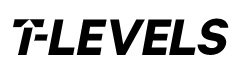 In preparation for the start of the course in September we would like you to complete these activities:Activity 1Research what you think construction will need to do to meet the needs of the future population. Produce a small presentation (PowerPoint) of what this will be and why it needs to happen.Activity 2Prepare for study at Shrewsbury college by acquiring the following recommended resources to help you learn:Folder – to store notes and hand-outsA4 writing pad for note takingWriting equipmentDrawing equipment - scale rule, HB and 2H pencils, compass, set squares (45 and 30°/60°)Scientific calculatorMemory stick – to store IT workActivity 3Reflect on your skills and identify your strengths that will help you be successful on this qualification and in a construction career.